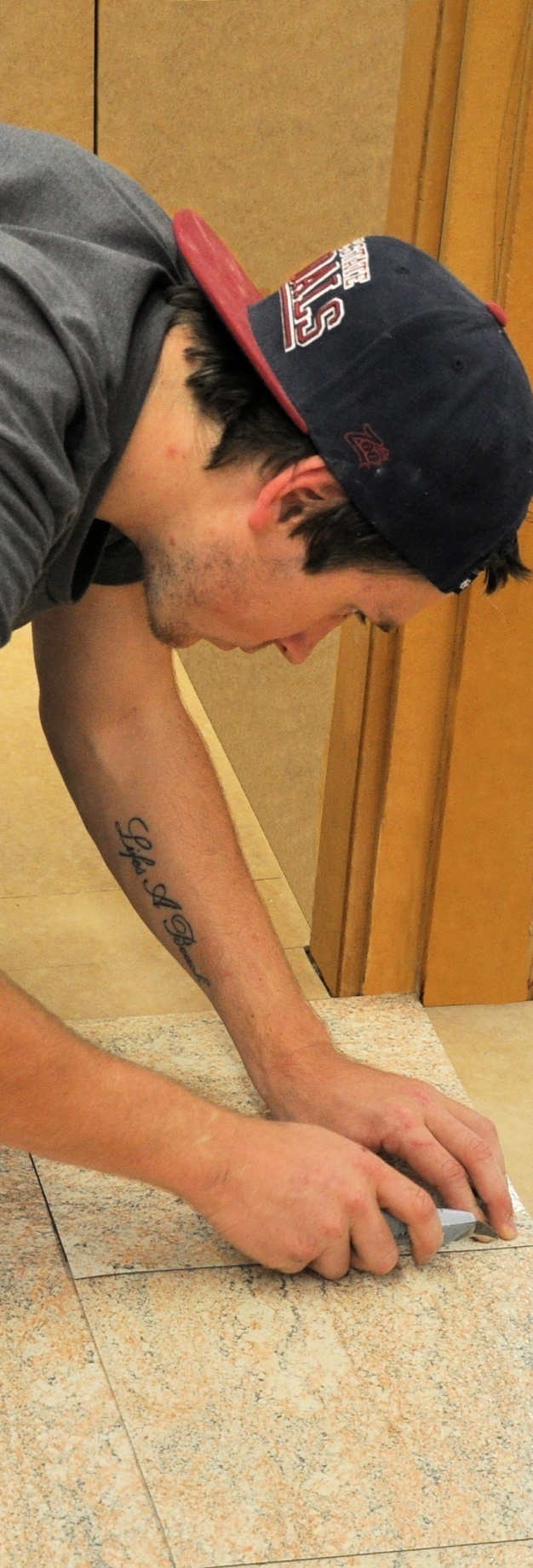 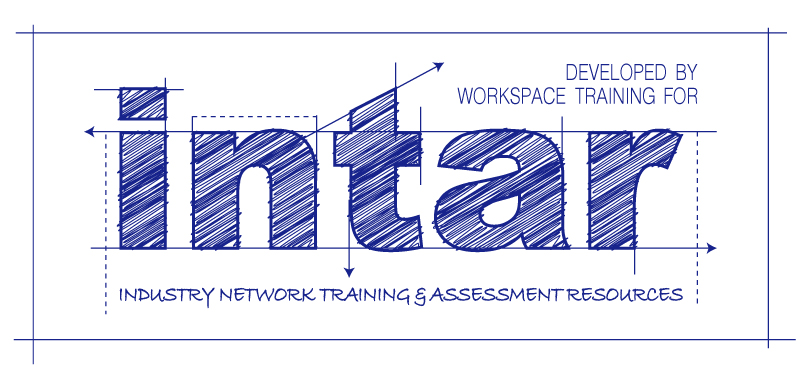 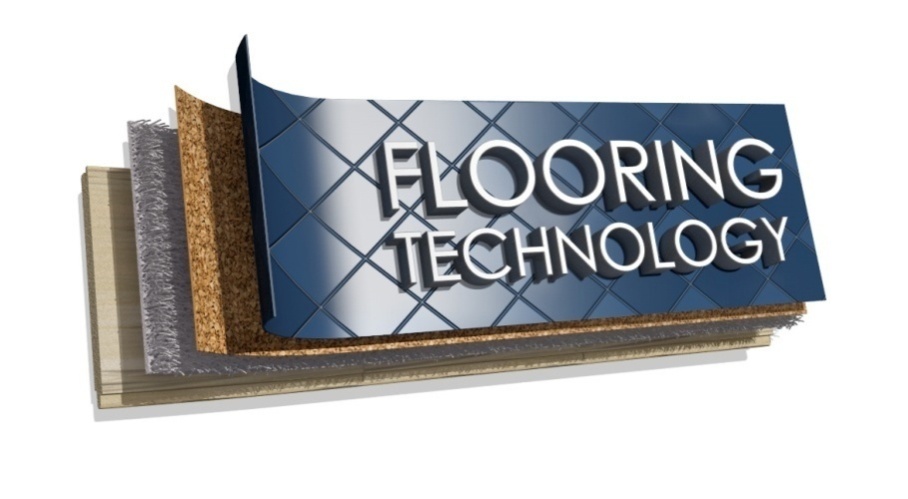 Resilient tilesWorkbookContaining learning activities and assignments for the unit of competency:MSFFL2022: Install resilient tiles using standard installation proceduresThe assignment templates are also available in an electronic ‘Word’ version, downloadable from the INTAR website at:www.intar.com.au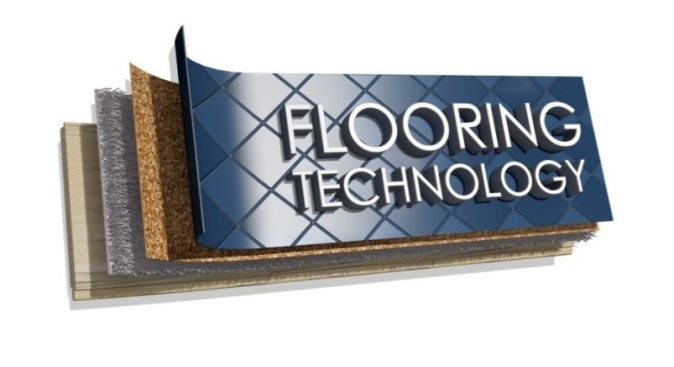 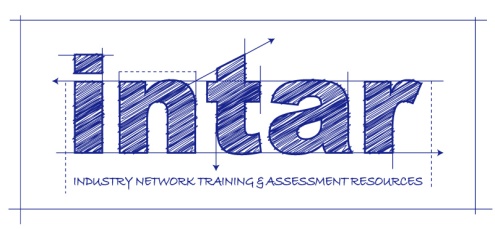 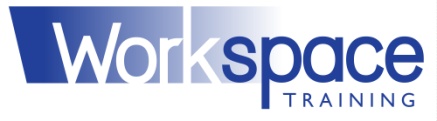 ISBN: 978-1-925087-46-8This training resource forms part of the Flooring Technology project, developed and coordinated by INTAR (Industry Network Training and Assessment Resources). To see the on-line versions of the resources available under this project, please go to the INTAR website and follow the links.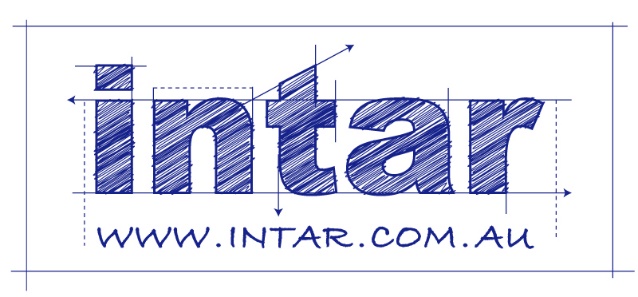 CopyrightThe original version of this resource was developed by Workspace Training for INTAR members – with the copyright owned by McElvenny Ware Pty Ltd, trading as Workspace Training. Parts of the resource are based on material developed by Workspace Training with funding provided by the Workplace English Language and Literacy (WELL) Program – with copyright owned by the Commonwealth Government under a Creative Commons Attribution-Noncommercial-Share Alike 3.0 Australia Licence. All enquiries regarding copyright should be addressed to:David McElvenny, Workspace Training, PO Box 1954 Strawberry Hills, NSW, 2012 
Email: david@workspacetraining.com.auDisclaimer The content of this resource is provided for educational purposes only. No claim is made as to its accuracy or authenticity. The authors, copyright owners and INTAR do not give any warranty nor accept any liability in relation to the information presented in this work.In all cases, users should consult the original source documents before relying on any information presented in the resource. These source documents include manufacturers’ installation guides, Australian Standards, codes of practice and other materials produced by specialist industry bodies and government agencies. AcknowledgementsThe INTAR project team comprises the following people: David McElvenny (Workspace Training) – lead writer and project manager; Kath Ware (Workspace Training) – instructional designer and graphic artist, Jim Vaughan (VCSS) – technical developer and programmer; Alex Vaughan (VCSS) – assistant programmer and voice-over narrator.All line drawn graphics were produced by Kath Ware. Many of these graphics are based on line drawings or photographs from installation manuals published by floor covering manufacturers.Most of the on-site work photos were taken by David McElvenny. Some photos showing product samples were supplied by manufacturers, as acknowledged in the text or photo.Many TAFE teachers, RTO trainers and industry experts have been involved in the development of this resource. Particular thanks go to the following people for providing learning materials, technical advice and feedback:Craig Bennett – Hunter Institute of TAFE (NSW)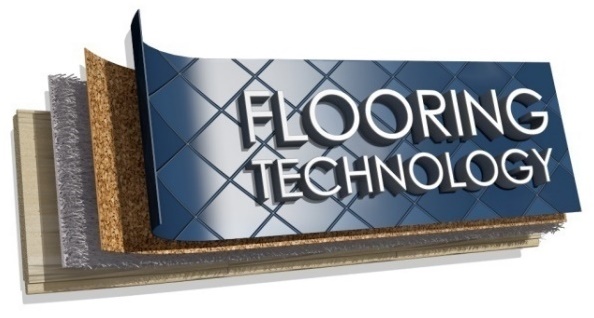 Steven Dalton – Marleston TAFEBruce Ottens – Holmesglen TAFE (Victoria)Chris Shaw – TasTAFE (Tasmania) William Tree – ACFIT (NSW) Mark Willis – Armstrong FlooringTable of contentsIntroduction	1Part 1 Learning activities	3Section 1: Tile basics	5Section 2: Square layout techniques	8Section 3: Other layouts and techniques	11Part 2 Assignments	14Assignment 1	16Assignment 2	20Assignment 3	22Practical demonstrations	26IntroductionResilient tiles is a ‘learning unit’ from the Flooring Technology training resource. It supports the following competency from the Certificate III in Flooring Technology (MSF30813):MSFFL2022: Install resilient tiles using standard installation proceduresTo be assessed as competent, your assessor will use a range of methods to check your understanding of the concepts presented in the Learner guide for this unit and your practical ability to install resilient tiles. These may include:written assignmentspractical demonstrations on-the-job discussions about how you go about particular activitieslearning activities undertaken while you’re progressing through the unit examples of installations you have undertakenlog book or work diary.Literacy, numeracy and computer skillsLiteracy is the ability to read and write. To complete this qualification, you will need sufficient literacy skills to produce a range of workplace documents. You will also need the skills to be able to read and understand documents such as order forms, installation instructions, project briefs and safe operating procedures.Numeracy is the ability to work with numbers. Flooring installers need to do lots of measure-ups and calculations, so there will be many opportunities for you to learn and practise your numeracy skills.When it comes to completing the written assignments for this qualification, a certain level of literacy ability is required to read the questions and write down your answers. There will also be times when you are asked to generate documents on a computer. Obviously, it’s important that you clearly understand what the assignment is asking you to do, and that your work is a good reflection of what you really know. So if you’re having trouble reading the questions, writing down your answers, or using certain computer programs, make sure you speak to your trainer before you hand the assignment in. There are various ways your trainer can help you. For example, they may be able to ask the assignment questions verbally and help you to write down your answers. They may also be able to show you sample answers to similar questions, which will let you look at the way they’re written and give you hints on how to write your own. You may also be allowed to do the assignment with the assistance of another person.Applying for RPLRPL stands for Recognition of Prior Learning. It is a form of assessment that acknowledges the skills and knowledge you have gained through:on-the-job experienceformal training in other courseslife experience, through your hobbies or other outside activities.If you believe that you are already competent in some or all of the skills covered in this unit, ask your assessor about how to apply for RPL.Using this workbookAll of the lessons in the Learner guide for this unit have learning activities at the end. Their purpose is to provide discussion points and questions to help reinforce your understanding of the concepts being presented. There are also a range of assignments, which appear at the end of each section. These are designed to test your knowledge of the subject matter and ability to submit written responses in an acceptable format. This workbook reproduces all of the learning activities and assignments in a format that lets you handwrite your answers to the questions. Note that your trainer may ask you to produce a computer-generated document for all of the formal assignments, either printed out in hard copy or submitted electronically. To do this, go to the website version of the unit and look for the Assignment link in each section. This will allow you to type your answers into the ‘Word’ document and then either print it out or email it direct to your trainer as an attachment.You may also be asked to share your learning activity answers electronically, especially if you are undertaking this unit by distance learning and are linked up with fellow students in other locations. This might be done through group emails or via a social networking site such as Facebook. In these cases, you should use the website resource rather than this workbook.Part 1Learning activitiesSection 1: Tile basicsTypes of tilesUse the table below to answer the following questions:What are the brand names of one VCT and one LVT?Who are the manufacturers? Where are they designed to be installed – that is, what are their typical applications?Types of adhesivesChoose one example each of an acrylic adhesive and a pressure sensitive adhesive.Get the brochures and answer the following questions in the table provided:What types of substrates are they designed for?What types of resilient tile products are they most suitable for?Applying an adhesiveGo to the video clip called ‘Marmoleum tile installation’ at:http://www.youtube.com/watch?v=UfYMJBu4HI0Watch the clip and then answer the following questions.What happens to Marmoleum tiles if they are installed onto adhesive that has already ‘flashed off’?When should you roll the tiles with a floor roller?Layouts and bondsGo to the video clip called ‘Quality luxury vinyl tiles from Polyflor’ at:http://tv.polyflor.com/video/quality-luxury-vinyl-tiles-from-polyflor?current-channel=luxury-vinyl-tileWatch the clip and then answer the following questions:Write down the names of the different types of bonds you recognise.Are there any bonds shown in the clip that you don’t recognise? Write down their names below if you can find them out, or draw the pattern if you don’t know what they’re called.Preparing the tilesManufacturers often specify the recommended temperature range and humidity levels for their products using abbreviations like this:Temperature: 21° C + 5°Relative humidity: 50% + 10%.These ‘plus or minus tolerances’ show the range of measurements allowed by indicating the middle reading and specifying how much higher and lower it is allowed to go.If the temperature range for a flooring product is listed as 21° C + 5°, what are the actual upper and lower readings?If the relative humidity is listed as 50% + 10%, what are its upper and lower readings?Section 2: Square layout techniquesFinding the starting pointHave a go at finding the centre of the room you’re in (or a floor area nearby) using the technique described in the lesson in the Learner guide. If you don’t have a suitable floor area to carry out this activity, practice using the 3,4,5 rule instead. Go to each of the right-angled corners in the room and check to see whether the walls are exactly square to each other. Draw up a plan of the floor area below. Mark the basic perimeter dimensions. Indicate on the plan whether you found the centre of the room or whether you checked the right angle corners.Making working linesLet’s say you’ve been asked to install vinyl tiles with a border in the room you’re in right now. If the room you’re in is an unusual shape, you may select a particular area of the room that is square. Measure up the area, do the calculations, and draw up the plan in a diagram like the last one shown in this lesson. Mark in the two working lines and show their lengths either side of the starting point. Also show the width of the cut piece at each perimeter. If it is too awkward to put all this information on the same drawing, use one drawing to show the full floor plan and a second drawing to show the border tile measurements.You may base your calculations on 500 x 500 tiles, or choose another size if you prefer.Laying field tilesChoose a brand of vinyl tile and a compatible brand of pressure sensitive adhesive. Complete the table below by researching the products on the web or in the manufacturers’ brochures.Laying border tilesDo your own research to find answers to the following questions:What method could you use to make tiles more ‘pliable’, and therefore softer and easier to cut?What sized floor roller is best for rolling out vinyl tiles?Section 3: Other layouts and techniquesDiagonal layoutsHave a go at setting out the working lines for a diagonal tile layout in the room you’re in right now. If the room is an unusual shape or unsuitable for this activity, go to a nearby room or floor area. You may use a square section of the overall floor if that is easier.Draw up a plan below of the floor area you have used and mark the basic perimeter dimensions. Fill in the working lines and relevant measurements.Corridors and columnsGo to the video produced by Armstrong Commercial Flooring at:http://www.youtube.com/watch?v=vGlFnUKDUkg&list=PL713C504C52DB1B16Watch the clip and then answer the following questions.Why does the installer ‘back roll’ the adhesive on the subfloor after spreading it with a trowel?Why does he take special care when positioning the first row of planks?How long does he wait after laying the first two rows of planks before proceeding with the remainder of the planks? Why does he wait for this length of time?Common problems with tilesGo to the Forbo video clip on the correct use of adhesives at: http://www.youtube.com/watch?v=mvmIm1bFOHsWatch the clip and then answer the following questions:What conditions will affect the ‘open time’ and ‘working time’ of an adhesive?What does ‘fully wet’ mean?What does ‘semi-wet’ mean?What does ‘flashed off’ mean?At what stage of the drying process should you lay the product into the adhesive?What is one of the most common causes of installation failure in Marmoleum?Finishing the jobChoose a particular brand of vinyl tile and do some research on the manufacturer’s guidelines relating to cleaning and maintenance. Complete the table below using your research.Part 2AssignmentsChoose one brand-name product for each of the following types of resilient tile and answer the questions listed in the tables provided below:Vinyl composition tileLuxury vinyl tileRubberLinoleumWhat is the product name and who is the manufacturer?What types of end uses is it most suitable for?What are its main features – that is, what characteristics would clients be looking for when they choose this product?What advice is given by the manufacturer on how the product should be conditioned before installation?What brand of adhesive is recommended for the product, and what type of adhesive is it?How is the adhesive applied? If it requires a notched trowel, state the trowel notching size.Vinyl composition tileLuxury vinyl tileRubberLinoleumWhat on-site conditions can affect the duration of an adhesive’s open time and working time? Name three factors. Your trainer will give you a room to measure up for a resilient tile installation. You will also be given a specific tile size to work with. Your task is to produce the following two drawings on a separate sheet of paper.Basic proportional sketch of the room, showing all measurements required to calculate and set out the working lines for the tiled floor. Second sketch showing the following set-out details:chalk lines required to find the centre point of the roomadditional chalk lines required to move the starting point away from the centre point (if needed)finished size of the cut border tiles against all four wallslengths along the working lines between the walls and the starting point.The sketches do not need to be drawn perfectly to scale. However, they should be well set out with straight lines and information that’s clearly marked and easy to read. You will probably need to produce a rough version first and then re-draw it when you have worked out the details.Briefly describe how you would scribe tiles around a door jamb and architrave using the direct scribe method. Write your answer in the table below. You may use drawings if you wish to illustrate your answer. Also list the tools required for the job. Briefly describe how you would scribe tiles around a toilet pedestal using a template. You may use drawings if you wish. Also list the tools required for the job. Name two problems that could occur in a tiled floor as the result of adhesive failure. For each one, state what steps you could take during installation to avoid the problem in the first place. Give two reasons why a tiled floor may creep out of bond during installation. For each one, state what steps you could take during installation to rectify or avoid the problem.What advice would you give to the client about protecting and cleaning their new floor immediately after installation?Practical demonstrationsThe checklist below sets out the sorts of things your trainer will be looking for when you undertake the practical demonstrations for this unit. Make sure you talk to your trainer or supervisor about any of the details that you don’t understand, or aren’t ready to demonstrate, before the assessment event is organised. This will give you time to get the hang of the tasks you will need to perform, so that you’ll feel more confident when the time comes to be assessed.When you are able to tick all of the YES boxes below you will be ready to carry out the practical demonstration component of this unit.ExampleVCTLVTBrand name Manufacturer Typical applicationsAdhesive typeRecommended substratesRecommended tile productsAcrylicPressure sensitiveVinyl tile product name and manufacturerAdhesive product name and manufacturerDrying time details for the pressure sensitive adhesive, and how that will govern the way you lay the tiles.Vinyl tile product name and manufacturerGuidelines for cleaning and polishing the flooring immediately after installationGuidelines for on-going periodic maintenanceAssignment 1NameDateProduct name and manufacturerMost suitable end usesMain featuresConditioning advice providedRecommended adhesive and typeAdhesive application and trowel notching sizeProduct name and manufacturerMost suitable end usesMain featuresConditioning advice providedRecommended adhesive and typeAdhesive application and trowel notching sizeProduct name and manufacturerMost suitable end usesMain featuresConditioning advice providedRecommended adhesive and typeAdhesive application and trowel notching sizeProduct name and manufacturerMost suitable end usesMain featuresConditioning advice providedRecommended adhesive and typeAdhesive application and trowel notching size1.2.3. Assignment 2NameDateAssignment 3NameDateDescriptionTools requiredDescriptionTools requiredProblem 1How to avoid itProblem 2How to avoid itReason 1How to avoid itReason 2How to avoid itSpecific performance evidenceYESInstall resilient tiles, where cutting and fixing is required on either a timber or concrete sub-floor to complete a minimum of:1 homogeneous resilient tile installation using single direction pattern, including the appropriate trim and accessories (Installation 1)1 heterogeneous resilient tile installation using single direction pattern, including the appropriate trim and accessories (Installation 2)General performance evidenceYESFollow all relevant WHS laws and regulations, and company policies and proceduresRead and interpret plans and written instructions relevant to the tasksAssess the condition of the subfloor to determine its suitability for the installation jobSelect the appropriate adhesives, trims and accessoriesSelect the correct tools and equipment, and carry out all necessary pre-start checksPlan the sequence of work tasks to maintain efficiency and qualityCheck the specifications of the tiles against the work orderAcclimatise the tiles according to the manufacturer’s recommendationsIdentify hazards and control risks when handling materialsEstablish starting point and set out working linesLay out the tiles to achieve grain and pattern matches or contrastsMark and cut the tiles to the required pattern and shape, with minimal wasteUse adhesives and edge strips/accessories according to instructionsInspect finished installation for problems and rectify faults, if necessaryStore or recycle unused materials Clean and store tools and equipment appropriatelyClean up work area and dispose of rubbish properlyAccurately complete all required documentation